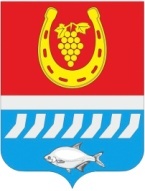 администрациЯ Цимлянского районаПОСТАНОВЛЕНИЕ_____2021                                       № ___                                               г. ЦимлянскО создании комиссии по проведению проверки готовности к отопительному периоду 2021-2022 годов теплоснабжающих организаций и потребителей тепловой энергии на территории Цимлянского районаВ соответствии с Федеральными законами Российской Федерации от 06.10.2003 №131-ФЗ «Об общих принципах организации местного самоуправления в Российской Федерации», от 27.07.2010 № 190-ФЗ «О теплоснабжении», приказом министерства энергетики Российской Федерации от 12.03.2013 № 103 «Об утверждении Правил оценки готовности к отопительному периоду», Уставом муниципального образования «Цимлянский район», Администрация Цимлянского района			ПОСТАНОВЛЯЕТ: Создать комиссию по проведению проверки готовности к отопительному периоду 2021-2022 годов теплоснабжающих организаций и потребителей тепловой энергии на территории Цимлянского района. Утвердить:Состав комиссии по проведению проверки готовности к отопительному периоду 2021-2022 годов теплоснабжающих организаций и потребителей тепловой энергии на территории Цимлянского района, согласно приложению № 1.2.2. Положение о комиссии по проведению проверки готовности к отопительному периоду 2021-2022 годов теплоснабжающих организаций и потребителей тепловой энергии на территории Цимлянского района, согласно приложению № 2.	2.3. Программу по проведению проверки готовности к отопительному периоду 2021-2022 годов теплоснабжающих организаций и потребителей тепловой энергии на территории Цимлянского района, согласно приложению   № 3.	3. Настоящее постановление вступает в силу со дня официального опубликования.           4. Контроль за выполнением постановления возложить на заместителя главы Администрации Цимлянского района по строительству, ЖКХ и архитектуре. Глава Администрации Цимлянского района                                                                         В.В. СветличныйПостановление вносит отделстроительства  и муниципального хозяйства Администрации Цимлянского района Приложение № 1к постановлению                                                                      Администрации Цимлянского района                                                                                                                                                       от _______ № ___Составкомиссии по проведению проверки готовности к отопительномупериоду 2021-2022 годов теплоснабжающих организацийи потребителей тепловой энергии на территорииЦимлянского районаУправляющий делами                                                                                А.В. КуликПриложение № 2к постановлению                                                                      Администрации Цимлянского района                                                                                                                                                           от __________№ ___Положениео комиссии по проведению проверки готовности к отопительномупериоду 2021-2022 годов теплоснабжающих организацийи потребителей тепловой энергии на территорииЦимлянского района1. Общие положения Настоящее Положение о комиссии по проведению проверки готовности к отопительному периоду 2021 - 2022 годов теплоснабжающих организаций и потребителей тепловой энергии на территории Цимлянского района устанавливает задачи, функции, полномочия комиссии, а также порядок ее работы. В своей деятельности комиссия по проведению проверки готовности к отопительному периоду 2021 - 2022 годов теплоснабжающих организаций и потребителей тепловой энергии на территории Цимлянского района (далее - комиссия) подотчетна главе Администрации Цимлянского района. В своей деятельности комиссия руководствуется Федеральным законом от 27.07.2010 № 190-ФЗ «О теплоснабжении», постановлением Госстроя Российской Федерации от 27.09.2003 № 170 «Об утверждении Правил и норм технической эксплуатации жилищного фонда», приказом министерства энергетики Российской Федерации от 12.03.2013 № 103 «Об утверждении правил оценки готовности к отопительному периоду» (далее - правила), другими нормативными правовыми актами Российской Федерации и Ростовской области, Уставом муниципального образования «Цимлянский район», иными муниципальными правовыми актами, а также настоящим Положением.2. Задачи и функции комиссии2.1. Основными задачами комиссии являются:- контроль за ходом подготовки к отопительному периоду и обеспечением устойчивого функционирования объектов жилищного хозяйства, социальной сферы и инженерной инфраструктуры, расположенных на территории Цимлянского района;- анализ и оценка хода работ по подготовке объектов жилищного фонда, социальной сферы и инженерной инфраструктуры к отопительному периоду.2.2. Для реализации возложенных задач комиссия осуществляет следующие функции:- осуществляет проверку выполнения требований по готовности к отопительному периоду теплоснабжающих организаций;- осуществляет проверку выполнения требований по готовности к отопительному периоду потребителей тепловой энергии;- осуществляет контроль за реализацией планов подготовки объектов жилищного фонда, социальной сферы и инженерной инфраструктуры Цимлянского района к работе в отопительный период;- рассматривает документы, указанные в программе проведения проверки готовности теплоснабжающих организаций и потребителей тепловой энергии муниципального образования «Цимлянский район» к отопительному периоду 2021-2022 годов;- при необходимости проводит осмотр объектов проверки;- оформляет акты проверки к отопительному периоду 2021-2022 годов по форме, установленной правилами;- при наличии замечаний к выполнению требований по готовности или при невыполнении требований по готовности составляет перечень замечаний с указанием сроков их устранения;- исполняет иные функции в соответствии с возложенными на нее задачами.3. Права комиссии3.1. Для осуществления возложенных задач и функций комиссия имеет право:- запрашивать в установленном порядке у структурных подразделений и органов Администрации Цимлянского района, организаций и предприятий Цимлянского района необходимые документы и иные сведения по вопросам своей деятельности;- привлекать к участию в своей работе должностных лиц предприятий, организаций, учреждений независимо от форм собственности; 3.2. Комиссия может обладать и иными правами в соответствии с возложенными на нее настоящим Положением задачами и функциями.4.	Состав комиссии4.1.	Комиссия формируется в составе председателя комиссии, секретаря и членов комиссии.4.2.	К основным функциям председателя комиссии относятся: осуществление общего руководства комиссией;    назначение заседаний комиссии и определение их повестки дня; осуществление общего контроля за реализацией решений, принятых на комиссии.4.4.	Секретарь комиссии: исполняет обязанности по подготовке документов для рассмотрения на заседании комиссии; осуществляет подготовку заседаний комиссии; ведет документацию комиссии, уведомляет членов комиссии о дате, месте и времени проведения заседания и знакомит их с материалами, подготовленными для рассмотрения на заседании комиссии.5. Порядок работы комиссии Заседания комиссии проводятся по мере необходимости, но не реже одного раза в две недели, либо определяется иная периодичность проведения заседаний. Заседание комиссии считается правомочным, если в нем участвует более половины от общего числа ее состава. В случае невозможности присутствия члена комиссии он имеет право заблаговременно представить свое мнение по рассматриваемым на комиссии вопросам в письменной форме или направить своего представителя с предварительным уведомлением. Решение, принимаемое на комиссии, оформляется актом проверки готовности к отопительному периоду, который подписывается председателем комиссии и членами комиссии.Управляющий делами                                                                                А.В. КуликПриложение № 3к постановлению                                                                      Администрации                          Цимлянского района                                                                                                                                                          от __________ № ___Программапо проведению проверки готовности к отопительномупериоду 2021-2022 годов теплоснабжающих организацийи потребителей тепловой энергии на территорииЦимлянского района.1. Целью программы по проведению проверки готовности к отопительному периоду 2021 - 2022 годов теплоснабжающих организаций и потребителей тепловой энергии на территории Цимлянского района  (далее - программа) является оценка готовности к отопительному периоду путем проведения проверок готовности к отопительному периоду 2021-2022 годов теплоснабжающих организаций, потребителей тепловой энергии, теплопотребляющие установки которых подключены к системе теплоснабжения.2. Проверка осуществляется в отношении теплоснабжающих 
организаций, а также потребителей тепловой энергии в соответствии с приказом министерства энергетики Российской Федерации от 12.03.2013 № 103 «Об утверждении правил оценки готовности к отопительному периоду» (далее – правила).3. Работа комиссии  по проведению проверки готовности к отопительному периоду 2021-2022 годов теплоснабжающих организаций и потребителей тепловой энергии на территории Цимлянского района  осуществляется в соответствии с графиком проведения проверки готовности к отопительному периоду 2021-2022 годов согласно таблице № 1.Таблица № 1График проведения                                                                                                      проверки готовности к отопительному периоду
2021 - 2022 годов4. Комиссия по проведению проверки готовности к отопительному периоду 2021 - 2022 годов теплоснабжающих организаций и потребителей тепловой энергии на территории Цимлянского района (далее - комиссия) осуществляет проверку в соответствии с перечнем теплоснабжающих организаций, а также потребителей тепловой энергии, в отношении которых проводится проверка готовности к отопительному периоду 2021 - 2022 годов, согласно приложению № 1 к программе.5. В целях проведения проверки потребителей тепловой энергии к работе комиссии по согласованию могут привлекаться представители Федеральной службы по экологическому, технологическому и атомному надзору, государственной жилищной инспекции, единой теплоснабжающей организации.6. При проверке готовности к отопительному периоду 2021-2022 годов комиссией проверяется выполнение требований по готовности к отопительному периоду теплоснабжающих организаций, потребителей тепловой энергии, теплопотребляющие установки которых подключены к системе теплоснабжения, согласно главам III, IV правил.7. В целях проведения проверки комиссия рассматривает документы, подтверждающие выполнение требований по готовности, а при необходимости - проводит осмотр объектов проверки с выездом на место.8. Перечень документов, проверяемых комиссией при оценке готовности теплоснабжающих организаций к отопительному периоду 2021 - 2022 годов:9. Перечень документов, проверяемых комиссией при оценке готовности потребителей тепловой энергии к отопительному периоду 2021-2022 годов:10. Перечень документов, проверяемых комиссией при оценке готовности потребителей с собственными источниками тепловой энергии к отопительному периоду 2021 -2022 годов: 11. Результаты проверки теплоснабжающих организаций, потребителей тепловой энергии оформляются актами проверки готовности к отопительному периоду 2021-2022 годов, согласно приложению № 2 к программе.   12. Акты проверки готовности к отопительному периоду 2021-2022 годов теплоснабжающих организаций и потребителей тепловой энергии оформляются не позднее одного дня с даты завершения проверки.  13. В акте проверки готовности к отопительному периоду 2021-2022 годов содержатся следующие выводы комиссии по итогам проверки:- объект проверки готов к отопительному периоду; - объект проверки будет готов к отопительному периоду при условии устранения в установленный срок замечаний к требованиям по готовности, выданных комиссией; - объект проверки не готов к отопительному периоду.   14. При наличии у комиссии замечаний к выполнению требований по готовности или при невыполнении требований по готовности к акту прилагается перечень замечаний (далее – перечень) с указанием сроков устранения.  15. Паспорт готовности к отопительному периоду 2021-2022 годов (далее - паспорт готовности) составляется, согласно приложению № 3 к программе и выдается по каждому объекту проверки в течение 15 дней с даты подписания акта в случае, если объект проверки готов к отопительному периоду, а также в случае, если замечания к требованиям по готовности, выданные комиссией, устранены в срок, установленный перечнем.  16. Срок выдачи паспортов готовности:- не позднее 15 сентября 2021 года - для потребителей тепловой энергии;- не позднее 15 октября 2021 года - для теплоснабжающих и теплосетевых организаций.  17. В случае устранения указанных в перечне замечаний к выполнению (невыполнению) требований по готовности в сроки, установленные в пункте 16 настоящей программы, комиссией проводится повторная проверка, по результатам которой составляется новый акт проверки готовности к отопительному периоду 2021-2022 годов.  18. Организация, не получившая по объектам проверки паспорт готовности в сроки, установленные пунктом 16 настоящей программы, обязана продолжить подготовку к отопительному периоду и устранение указанных в перечне к акту замечаний к выполнению (невыполнению) требований по готовности. После уведомления комиссии об устранении замечаний к выполнению (невыполнению) требований по готовности осуществляется повторная проверка. При положительном заключении комиссии оформляется повторный акт с выводом о готовности к отопительному периоду, но без выдачи паспорта готовности в текущий отопительный период.Управляющий делами                                                                                А.В. Кулик                                                               Приложение № 1 к программе по                                                              проведению проверки готовности к отопительному периоду 2021-2022 годов теплоснабжающих организаций и                                                                                                                   потребителей энергии на                                                                                                 территории Цимлянского районаПеречень потребителей тепловой энергии, находящихся на территории Цимлянского района, в отношении которых проводится проверка  готовности к отопительному периоду 2021-2022 годовПриложение № 2 к программе по проведению проверки готовности   к отопительному периоду 2021-2022 годов  теплоснабжающих организаций и потребителей тепловой энергии на территории Цимлянского районаАКТпроверки готовности к отопительному периоду ____/____ гг.__________________________               "__" _________________ 20__ г.(место составления акта)                   (дата составления акта)Комиссия, образованная ___________________________________________________,(форма документа и его реквизиты, которымобразована комиссия)в   соответствии   с   программой    проведения   проверки   готовности   котопительному   периоду   от "__" _________________ 20__ г.,   утвержденной__________________________________________________________________________,(ФИО руководителя (его заместителя) органа, проводящего проверкуготовности к отопительному периоду)с  "__" _____________ 20__ г. по "__" ____________ 20__ г. в соответствии сФедеральным  законом   от   27  июля  2010 г. N 190-ФЗ  "О  теплоснабжении"провела проверку готовности к отопительному периоду __________________________________________________________________________________________________(полное наименование муниципального образования, теплоснабжающейорганизации, теплосетевой организации, потребителя тепловой энергии, вотношении которого проводилась проверка готовности к отопительному периоду)Проверка  готовности   к  отопительному  периоду  проводилась  в  отношенииследующих объектов:1. ________________________;2. ________________________;3. ________________________;........В ходе проведения проверки  готовности  к  отопительному  периоду  комиссияустановила: ______________________________________________________________.(готовность/неготовность к работе в отопительном периоде)Вывод комиссии по итогам проведения  проверки  готовности  к  отопительномупериоду: ___________________________________________________________________________________________________________________________________________________________________________________________________________.Приложение к акту проверки готовности к отопительному периоду ____/____ гг.<*>Председатель комиссии:    _________________________________________________(подпись, расшифровка подписи)Заместитель председателякомиссии:                 _________________________________________________                                    (подпись, расшифровка подписи)Члены комиссии:           _________________________________________________                                    (подпись, расшифровка подписи)С актом проверки готовности ознакомлен, один экземпляр акта получил:"__" _____________ 20__ г.  _______________________________________________                               (подпись, расшифровка подписи руководителя                                   (его уполномоченного представителя)                               муниципального образования, теплоснабжающей                                 организации, теплосетевой организации,                                потребителя тепловой энергии, в отношении                                которого проводилась проверка готовности                                        к отопительному периоду)--------------------------------<*> При наличии у комиссии замечаний к выполнению требований по готовности или при невыполнении требований по готовности к акту прилагается перечень замечаний с указанием сроков их устранения.Приложение № 3 к программе по проведению проверки   готовности   к отопительному периоду 2021-2022 годов  теплоснабжающих организаций и потребителей тепловой энергии на территории Цимлянского районаПАСПОРТготовности к отопительному периоду 2021 - 2022 годовВыдан ____________________________________________________________,	  (полное наименование теплоснабжающей организации, теплосетевой организации, потребителя тепловой энергии, в отношении которого проводилась проверкаготовности к отопительному периоду)В отношении следующих объектов, по которым проводилась проверка  готовности к отопительному периоду:1. ________________________;2. ________________________;3. ________________________;........Основание выдачи паспорта готовности к отопительному периоду:Акт проверки готовности к отопительному периоду от _________  № ______.                                     ________________________________________________                                     		(подпись, расшифровка подписи и печать                                      		             уполномоченного органа, образовавшего                                         		     комиссию по проведению проверки                                       		    готовности к отопительному периоду)Управляющий делами                                                                                А.В. Кулик№                   п/пПеречень потребителей, находящихся на территории поселения,  в отношении которых проводится проверкаСроки проведения проверкиЦимлянское городское поселениеЦимлянское городское поселениеЦимлянское городское поселениеАдминистрация Цимлянского района Ростовской области12.07.2021 – 01.09.2021Администрация Цимлянского городского поселения, в том числе собственный источник теплоснабжения12.07.2021 – 01.09.2021Цимлянский РТС, АО «Донэнерго»:котельная № 20котельная № 17котельная №16котельная № 13котельная № 9котельная № 5котельная № 3котельная № 2котельная № 115.09.2021 – 15.10.2021Военный Комиссариат Цимлянского и Волгодонского районов Ростовской области12.07.2021 – 01.09.2021Государственное бюджетное общеобразовательное учреждение Ростовской области «Цимлянская  школа-интернат»12.07.2021 – 01.09.2021Государственное бюджетное учреждение социального обслуживания населения Ростовской области                            «Социально-реабилитационный центр для несовершеннолетних Цимлянского района», в том числе собственный источник теплоснабжения12.07.2021 – 01.09.2021Государственное управление «Управление Пенсионного фонда России в Цимлянском муниципальном районе Ростовской области» 12.07.2021 – 01.09.2021АО «ЦСМЗ» детский сад № 4 «Солнышко»12.07.2021 – 01.09.2021Муниципальное бюджетное  учреждение дополнительного  образования детская юношеская спортивная школа г. Цимлянска Ростовской области12.07.2021 – 01.09.2021Муниципальное бюджетное дошкольное образовательное учреждение детский сад «Теремок»             г. Цимлянска12.07.2021 – 01.09.2021Муниципальное бюджетное дошкольное образовательное учреждение детский сад «Светлячок» г. Цимлянска12.07.2021 – 01.09.2021Муниципальное бюджетное дошкольное образовательное учреждение детский сад «Радость»             г. Цимлянска12.07.2021 – 01.09.2021Муниципальное бюджетное дошкольное образовательное учреждение детский сад «Золотая рыбка» г. Цимлянска12.07.2021 – 01.09.2021Муниципальное бюджетное дошкольное образовательное учреждение детский сад «Сказка»                   г. Цимлянска12.07.2021 – 01.09.2021Муниципальное бюджетное дошкольное образовательное учреждение детский сад «Ивушка»          г. Цимлянска12.07.2021 – 01.09.2021Муниципальное бюджетное дошкольное образовательное учреждение детский сад «Алые паруса» г. Цимлянска12.07.2021 – 01.09.2021Муниципальное бюджетное общеобразовательное учреждение  вечерняя (сменная) общеобразовательная школа г. Цимлянска12.07.2021 – 01.09.2021Муниципальное бюджетное общеобразовательное учреждение  лицей № 1 г. Цимлянска12.07.2021 – 01.09.2021Муниципальное бюджетное общеобразовательное учреждение  средняя общеобразовательная школа № 2 г. Цимлянска12.07.2021 – 01.09.2021Муниципальное бюджетное общеобразовательное учреждение  средняя общеобразовательная школа № 3 г. Цимлянска12.07.2021 – 01.09.2021Муниципальное бюджетное учреждение дополнительного образования Цимлянского района Детская школа искусств:-здание ДШИ г. Цимлянск, ул.Советская,44-здание ДШИ ст. Красноярская, ул. Победы, 10612.07.2021 – 01.09.2021Муниципальное бюджетное учреждение здравоохранения «Центральная районная больница» Цимлянского района12.07.2021 – 01.09.2021Муниципальное бюджетное учреждение культуры «Цимлянский городской досуговый центр «Комсомолец», в том числе собственный источник теплоснабжения12.07.2021 – 01.09.2021Муниципальное бюджетное учреждение культуры Цимлянского района «Центральный дом культуры»12.07.2021 – 01.09.2021Общество с ограниченной ответственностью  «Коммунальщик»- 73 объекта12.07.2021 – 01.09.2021Общество с ограниченной ответственностью «Управляющая организация «Цимлянскжилсервис»- 33 объекта12.07.2021 – 01.09.2021МБКУ «Цимлянский районный краеведческий музей»12.07.2021 – 01.09.2021Цимлянский филиал Государственного бюджетного учреждения Ростовской области «Противотуберкулезный клинический диспансер», в том числе собственный источник теплоснабжения12.07.2021 – 01.09.2021ИП Мишкин-здание Универмаг (Пятёрочка)12.07.2021 – 01.09.202130.ПАО “Россети ЮГ”12.07.2021 – 01.09.202131.ООО “Аксинья”Красноярское сельское поселениеКрасноярское сельское поселениеКрасноярское сельское поселение1.МБОУ Красноярская СОШ12.07.2021 – 01.09.20212.МБДОУ д/с «Колосок»12.07.2021 – 01.09.20213.МБОУ Дубравненская ООШ, в том числе собственный источник теплоснабжения12.07.2021 – 01.09.20214.МБУК ЦР Красноярского сельского поселения «ЦДК»: - МБУК ЦР Красноярского сельского поселения «ЦДК» структурное подразделение Дубравненский сельский клуб, в том числе собственный источник теплоснабжения12.07.2021 – 01.09.20215.МБДОУ д/с «Елочка», в том числе собственный источник теплоснабжения12.07.2021 – 01.09.20216.Многоквартирный дом пер. Первомайский №22/3, 12.07.2021 – 01.09.20217.Многоквартирный дом пер. Первомайский № 2412.07.2021 – 01.09.20218.Администрация Красноярского сельского поселения, в числе собственный источник теплоснабжения12.07.2021 – 01.09.20219.Котельная АО «Донэнерго №12  ст. Красноярская15.09.2021 – 15.10.202110.Котельная АО «Донэнерго №7 ст. Красноярская15.09.2021 – 15.10.2021Лозновское сельское поселениеЛозновское сельское поселениеЛозновское сельское поселение1.Администрация Лозновского сельского поселения, в числе собственный источник теплоснабжения  12.07.2021 – 01.09.20212.МБУЗ «ЦРБ» Цимлянского района:- Лозновская амбулатория;  - ФАП Сосенки, в числе собственный источник теплоснабжения12.07.2021 – 01.09.20213.МБОУ Лозновская СОШ им. Аббясева12.07.2021 – 01.09.20214.МБДОУ д/с «Ягодка» п. Сосенки12.07.2021 – 01.09.20215.МБОУ Лозновская ООШ, в числе собственный источник теплоснабжения:- МБДОУ д/с «Улыбка»;12.07.2021 – 01.09.20216.МБДОУ д/с «Казачок» х. Лозной12.07.2021 – 01.09.20217.МБОУ Камышевская СКОШ, в числе собственный источник теплоснабжения12.07.2021 – 01.09.20218.МБДОУ д/с «Гнездышко», в числе собственный источник теплоснабжения12.07.2021 – 01.09.20219.МБУК ЦР ЛСП «ЦДК», в числе собственный источник теплоснабжения;- МБУК ЦР ЛСП «ЦДК» структурное подразделение Лозновский сельский Дом культуры, в числе собственный источник теплоснабжения12.07.2021 – 01.09.202110.Котельная АО «Донэнерго №8 х. Лозной15.09.2021 – 15.10.202111.Котельная АО «Донэнерго №4 п. Сосенки 15.09.2021 – 15.10.2021Саркеловское сельское поселение Саркеловское сельское поселение Саркеловское сельское поселение 1.МБУК ЦР ССП «ЦДК»:- МБУК ЦР ССП «ЦДК» структурное подразделение Хорошевский сельский клуб, в том числе собственный источник теплоснабжения 12.07.2021– 01.09.20212.МБОУ Саркеловская СОШ12.07.2021 – 01.09.20213.МБОУ Хорошевская ООШ, в том числе собственный источник теплоснабжения12.07.2021 – 01.09.20214.МБДОУ д/с «Росинка» х. Крутой, в том числе собственный источник теплоснабжения12.07.2021 – 01.09.20215.МБДОУ д/с «Ласточка» ст. Хорошевская, в том числе собственный источник теплоснабжения12.07.2021 – 01.09.20217.МБДОУ д/с «Вишенка» п. Саркел, в том числе собственный источник теплоснабжения12.07.2021 – 01.09.20218.МБУЗ ЦРБ ФАП ст. Хорошевская, в том числе собственный источник теплоснабжения12.07.2021 – 01.09.20219.Многоквартирный дом пер. Виноградный 512.07.2021 – 01.09.202110.Котельная АО «Донэнерго»  №6 п. Саркел15.09.2021 – 15.10.2021Маркинское сельское поселениеМаркинское сельское поселениеМаркинское сельское поселение1.Администрация Маркинского сельского поселения, в том числе собственный источник теплоснабжения12.07.2021 – 01.09.20212.МБОУ Паршиковская СОШ, в том числе собственный источник теплоснабжения12.07.2021 – 01.09.20213.МБДОУ д/с «Кораблик», в том числе собственный источник теплоснабжения12.07.2021 – 01.09.20214.МБДОУ «Одуванчик», в том числе собственный источник теплоснабжения12.07.2021 – 01.09.20215.МБУЗ «ЦРБ»:- ФАП ст. Маркинская, в том числе собственный источник теплоснабжения12.07.2021 – 01.09.20216.МБУК ЦР МСП «ЦДК», в том числе собственный источник теплоснабжения:- МБУК ЦР МСП «ЦДК» структурное подразделение ст. Кумшацкая, в том числе собственный источник теплоснабжения;- МБУК ЦР МСП «ЦДК» структурное подразделение  х. Железнодорожный, в том числе собственный источник теплоснабжения.12.07.2021 – 01.09.20217.МБДОУ д/с «Ромашка», в том числе собственный источник теплоснабжения.12.07.2021 – 01.09.20218.МБОУ Маркинская СОШ, в том числе собственный источник теплоснабжения:- Железнодорожненский филиал МБОУ  Маркинская СОШ, в том числе собственный источник теплоснабжения;- спортивный зал МБОУ  Маркинская СОШ, в том числе собственный источник теплоснабжения.12.07.2021– 01.09.2021Новоцимлянское сельское поселениеНовоцимлянское сельское поселениеНовоцимлянское сельское поселение1.МБОУ Новоцимлянская СОШ, в том числе собственный источник теплоснабжения12.07.2021 – 01.09.20212.МБДОУ д/с «Аленушка», в том числе собственный источник теплоснабжения12.07.2021 – 01.09.20213.МБДОУ д/с «Ручеек», в том числе собственный источник теплоснабжения12.07.2021 – 01.09.20214.МБУЗ «ЦРБ»:- Новоцимлянская сельская амбулатория, в том числе собственный источник теплоснабжения;- ФАП х. Карповский, в том числе собственный источник теплоснабжения12.07.2021 – 01.09.20215.МБУК ЦР НСП «ЦДК в том числе собственный источник теплоснабжения»: - МБУК ЦР НСП «ЦДК» структурное подразделение Карповский дом культуры, в том числе собственный источник теплоснабжения12.07.2021 – 01.09.2021Калининское сельское поселениеКалининское сельское поселениеКалининское сельское поселение1.Администрация Калининского сельского поселения12.07.2021 – 01.09.20212.МБДОУ д/с №23 «Красная шапочка» 12.07.2021 – 01.09.20213.МБДОУ д/с №20 «Ветерок», в том числе собственный источник теплоснабжения12.07.2021 – 01.09.20214.МБДОУ д/с №21 «Журавлик» 12.07.2021 – 01.09.20215.  МБОУ Антоновская ООШ12.07.2021 – 01.09.20216.МБОУ Калининская СОШ:-  Филиал МБОУ Калининской СОШ Терновская НШ, в том числе собственный источник теплоснабжения12.07.2021 – 01.09.20217.МБУК ЦР КСП «ЦДК»:- МБУК ЦР КСП «ЦДК» структурное подразделение Антоновский СК;- МБУК ЦР КСП «ЦДК» структурное подразделение Терновской СК, в том числе собственный источник теплоснабжения:12.07.2021 – 01.09.20218.МБУЗ «ЦРБ»: - Калининская амбулатория- ФАП х. Антонов 12.07.2021 – 01.09.20219.Котельная АО «Донэнерго №15 ст. Калининская15.09.2021 – 15.10.202110.Котельная АО «Донэнерго  №14 х. Антонов15.09.2021 – 15.10.2021№№п/пОснование (номер подпункта пункта 13 главы IIIправилТребования по готовности к отопительному периодудля теплоснабжающих и теплосетевых организацийНаименование документа, представляемого теплоснабжающими и теплосетевыми организациями на рассмотрение комиссии12341.подпункт 2Готовность к выполнению графика тепловых нагрузок, поддержанию температурного графика, утвержденного схемой теплоснабженияТемпературный график; акты, подтверждающие готовность оборудования к выполнению температурного графика; утвержденная схема теплоснабжения.  2.подпункт 3Соблюдение критериев надежности теплоснабжения, установленных техническими регламентами Сведения, необходимые для проведения анализа и оценки надежности систем теплоснабжения: Акт о недополучении тепловой энергии, акт о подключении или отключении от подачи тепловой энергии, акт о вводе ограчения (отключения)3.подпункт 4Наличие нормативных запасов топлива на источниках тепловой энергии  Договор поставки газа, угля. Письмо АО «Донэнерго» Тепловые сети о наличии нормативных запасов топлива4.подпункт 5Функционирование эксплуатационной, диспетчерской и аварийной служб, а именно:4.1.подпункт 5- укомплектованность указанных служб персоналомПриказ или выписка из штатного расписания4.2.подпункт 5- обеспеченность персонала средствами индивидуальной и коллективной защиты, спецодеждой, инструментами и необходимой для производства работ оснасткой, нормативно-технической и оперативной документацией, инструкциями, схемами, первичными средствами пожаротушенияЖурнал выдачи спецодежды, инструмента, документации; размещенные на видном месте или собранные в папке инструкции, схемы, документация5.подпункт 6Проведение наладки принадлежащих им тепловых сетейАкт о производстве наладочных работ, режимные карты.6.подпункт 7Организация контроля режимов потребления тепловой энергииПоложение о работе диспетчерской службы; разработанные гидравлические режимы водяных тепловых сетей для отопительного и летних периодов; мероприятия  по регулированию расхода воды у потребителей; типовой договор с потребителями тепловой энергии; режимные карты; должностные инструкции обслуживающего теплового пункта персонала;  Приказ теплоснабжающей организации «Об организации контроля режимов потребления тепловой энергии».пункт 8 Обеспечение качества теплоносителейИнструкция по расчету и заданию суточной температуры сетевой воды источниками тепловой энергии; 7.подпункт 9Организация коммерческого учета приобретаемой и реализуемой тепловой энергииПорядок организации коммерческого учета тепловой энергии, проект установки прибора учета тепловой энергии, акт ввода  акт поверки прибора учета тепловой энергии, акт сверки (1 раз в квартал) 8.подпункт 10 Обеспечение проверки качества строительства принадлежащих им тепловых сетей, в том числе предоставление гарантий на работы и материалы, применяемые при строительстве, в соответствии с Федеральным законом от 27.07.2010 № 190–ФЗ «О теплоснабжении»Справка теплоснабжающей организации о  наличии: разрешений на ввод теплосетей, паспортов теплосетей, приказа об организации проверки качества СМР, сертификатов на материалы, актов и журналов контроля СМР. Проектная документация, договор на строительство теплосетей. 9.подпункт 11Обеспечение безаварийной работы объектов теплоснабжения и надежного теплоснабжения потребителей тепловой энергии, а именно:9.1.подпункт 11- готовность систем приема и разгрузки топлива, топливоприготавления и топливоподачиПодтверждающий документ  готовности площадок и емкостей приема топлива по котельным.9.2.подпункт 11- соблюдение водно-химического режимаЖурнал соблюдения водно-химического режима тепловых сетей9.3.подпункт 11- отсутствие фактов эксплуатации теплоэнергетического оборудования сверх ресурса без проведения соответствующих организационно-технических мероприятий по продлению срока его эксплуатацииПаспорт теплоэнергетического оборудования, заключение экспертизы. График проведения экспертиз промбезопасности в филиале АО «Донэнерго» Тепловые сети ЦРТС9.4.подпункт 11- наличие утвержденных графиков ограничения теплоснабжения при дефиците тепловой мощности источников и пропускной способности тепловых сетей Утвержденный и согласованный график мероприятий по ограничению и отключению потребителей тепловой энергии  Цимлянского района при чрезвычайных ситуациях9.5.подпункт 11- наличие расчетов допустимого времени устранения аварийных нарушений теплоснабжения жилых домовДоговор на отпуск тепловой энергии и соответствующее приложение к нему. Расчет допустимого времени устранения аварии инцидентов в системах отопления жилых домов9.6.подпункт 11- наличие порядка ликвидации аварийных ситуаций в системах теплоснабжения с учетом взаимодействия тепло-, электро-, топливо- и водоснабжающих организаций, потребителей тепловой энергии, ремонтно-строительных и транспортных организаций, а также органов местного самоуправленияУтвержденный и согласованный Порядок ликвидации аварийных ситуаций, инструкция по предотвращению и ликвидации технологических нарушений в тепловых сетях Цимлянского района9.7.подпункт 11- проведение гидравлических и тепловых испытаний тепловых сетейОрганизационная программа проведения испытаний, журнал выдачи нарядов,  наряды, акты проведения испытаний. Программа мероприятий по устранению выявленных в процессе испытаний дефектов.9.8.подпункт 11- выполнение утвержденного плана подготовки к работе в отопительный период, в который включено проведение необходимого технического освидетельствования и диагностики оборудования, участвующего в обеспечении теплоснабженияПлан подготовки к работе в отопительный период и анализ работы за предыдущий год,отчет (информация) о выполнении плана подготовки к работе в отопительный период9.9.подпункт 11- выполнение планового графика ремонта тепловых сетей и источников тепловой энергииПлан-график ремонта и отчет (информация) о его выполнении9.10.подпункт 11- выполнение обходов и осмотров тепловых энергоустановок Журнал обходов и осмотров тепловых энергоустановок, где ведется запись давления и температуры в узловых точках сети. 9.11.подпункт 11- наличие договоров поставки топлива, не допускающих перебоев поставки и снижения установленных нормативов запасов топливаДоговор поставки газа Договор поставки  угля10.подпункт 12Наличие документов, определяющих разграничение эксплуатационной ответственности между потребителями тепловой энергии, теплоснабжающими и теплосетевыми организациямиДоговор раздела границ (акт разграничения балансовой принадлежности) договор теплоснабжения11.подпункт 13Отсутствие не выполненных в установленные сроки предписаний, влияющих на надежность работы в отопительный период, выданных уполномоченными на осуществление государственного контроля (надзора) органами государственной власти и уполномоченными на осуществление муниципального контроля органами местного самоуправленияПредписания, выданные Федеральной службой по экологическому, технологическому и атомному надзору влияющие на надежность работы в отопительный период, акты выполненных работ в соответствии с указанными предписаниями. Отчет (информация) об исполнении выданных предписаний.12.подпункт 14Работоспособность автоматических регуляторов при их наличииСправка по количеству автоматических регуляторов по котельным. Акты готовности автоматики безопасности и автоматики регулирования  №№п/пОснование(номерподпунктапункта 16главы IVправилТребования по готовности к отопительному периодудля потребителей тепловой энергииНаименование документа, представляемого потребителем тепловой энергии на рассмотрение комиссии12341.подпункт 1Устранение выявленных в порядке, установленном законодательством Российской Федерации, нарушений в тепловых и гидравлических режимах работы тепловых энергоустановокПредписания контролирующих органов и устранение замечаний, подтвержденное актами2.подпункт 2Проведение промывки оборудования и коммуникаций теплопотребляющих установок Акты промывки индивидуальных тепловых пунктов 3.подпункт 3Разработка эксплуатационных режимов, а также мероприятий по их внедрениюОтчеты о проведении режимно-наладочных испытаниях (акт), ежегодный перечень тепловых энергоустановок, на которых запланировано проведение режимно-наладочных испытаний, план мероприятий по результатам поведения режимно-наладочных испытаний, режимная карта4.подпункт 4Выполнение плана ремонтных работ и качество их выполненияУтвержденный план-график ремонтных работ по подготовке к отопительному периоду 2020-2021 годов и отчет о его выполнении 5.подпункт 5Состояние тепловых сетей, принадлежащих потребителю тепловой энергииРезультаты проведенных технических освидетельствований, приказ о назначении ответственного за исправное состояние и безопасную эксплуатацию тепловых энергоустановок, приказ об образовании комиссии по проведению технического освидетельствования, акты технического состояния тепловых сетей, акт промывки тепловых сетей, акт гидравлических испытаний тепловых сетей, должностные инструкции эксплуатирующего персонала с указанием порядка контроля за техническим состоянием тепловых сетей.6.подпункт 6Состояние утепления зданий (чердаки, лестничные клетки, подвалы, двери) и центральных тепловых пунктов, а также индивидуальных тепловых пунктовАкт технического состояния утепления здания (чердаки, лестничные клетки, подвалы, двери) и индивидуальных тепловых пунктов7.подпункт 7Состояние трубопроводов, арматуры и тепловой изоляции в пределах тепловых пунктовАкт технического состояния тепловых сетей (окраска, изоляция и т.д.), журналы обходов и осмотров, результаты проведенных технических освидетельствований, инструментальных измерений8.подпункт 8Наличие и работоспособность приборов учета, работоспособность автоматических регуляторов при их наличииПаспорт, договор на установку и акт ввода в эксплуатацию узла учета, наличие пломб, поверка термометров и манометров9.подпункт 9Работоспособность защиты систем теплопотребленияЖурнал контроля системы защиты теплопотребления (регуляторы давления, температуры)10.подпункт 10Наличие паспортов теплопотребляющих установок, принципиальных схем и инструкций для обслуживающего персонала и соответствие их действительностиПаспорта теплопотребляющих установок, утвержденные принципиальные схемы и инструкции по эксплуатации энергоустановок  для обслуживающего персонала, протокол проверки знаний11.подпункт 11Отсутствие прямых соединений оборудования тепловых пунктов с водопроводом и канализациейАкт проверки тепловых пунктов на предмет отсутствия прямых соединений оборудования тепловых пунктов с водопроводом и канализацией12.подпункт 12Плотность оборудования тепловых пунктовАкт гидравлического испытания теплового пункта13.подпункт 13Наличие пломб на расчетных шайбах и соплах элеваторовАкт опломбирования14.подпункт 14Отсутствие задолженности за поставленные тепловую энергию (мощность), теплоносительАкт сверки оплаты за поставленную тепловую энергию15.подпункт 15Наличие собственных и (или) привлеченных ремонтных бригад и обеспеченность их материально-техническими ресурсами для осуществления надлежащей эксплуатации теплопотребляющих установокПриказ о создании бригад, наличие удостоверений на право обслуживания тепловых пунктов, порядок обеспечения материально-техническими ресурсами, журналы выдачи, договор на обслуживание (в случае привлечения подрядных организаций)16.подпункт 16Проведение испытания оборудования теплопотребляющих установок на плотность и прочностьАкт испытаний17.подпункт 17Надежность теплоснабжения потребителей тепловой энергии с учетом климатических условий в соответствии с критериями, приведенными в приложении № 3 к правиламДоговор на теплоснабжение, предусматривающий обеспечение потребителей тепловой энергией в соответствии с критериями, приведенными в приложении № 3 к правилам№№п/пОснование(номерподпунктапунктаглавы правил)Требования по готовности к отопительному периодудля потребителей тепловой энергииНаименование документа, представляемого потребителем тепловой энергии на рассмотрение комиссии1234Документы по пункту 16 главы IV правилДокументы по пункту 16 главы IV правилДокументы по пункту 16 главы IV правилДокументы по пункту 16 главы IV правил1.подпункт 1Устранение выявленных в порядке, установленном законодательством Российской Федерации, нарушений в тепловых и гидравлических режимах работы тепловых энергоустановокПредписания контролирующих органов и устранение замечаний, подтвержденное актами2.подпункт 2Проведение промывки оборудования и коммуникаций теплопотребляющих установокАкты промывки индивидуальных тепловых пунктов3.подпункт 3Разработка эксплуатационных режимов, а также мероприятий по их внедрениюОтчеты о проведенных режимно-наладочных испытаниях (акт); ежегодный перечень тепловых энергоустановок, на которых запланировано проведение режимно-наладочных испытаний; план мероприятий по результатам проведения режимно-наладочных испытаний; режимная карта4.подпункт 4Выполнение плана ремонтных работ и качество их выполненияПлан-график ремонтных работ по подготовке к отопительному периоду 2020-2021 годов и отчет о его выполнении5.подпункт 5Состояние тепловых сетей, принадлежащих потребителю тепловой энергииРезультаты проведенных технических освидетельствований, приказ о назначении ответственного за исправное состояние и безопасную эксплуатацию тепловых энергоустановок, приказ об образовании комиссии по проведению технического освидетельствования, акты технического состояния тепловых сетей, акты промывки тепловых сетей, акты гидравлических испытаний тепловых сетей, должностные инструкции эксплуатирующего персонала с указанием порядка контроля за техническим состоянием тепловых сетей6.подпункт 6Состояние утепления зданий (чердаки, лестничные клетки, подвалы, двери) и центральных тепловых пунктов, а также индивидуальных тепловых пунктовАкт технического состояния утепления здания (чердаки, лестничные клетки, подвалы, двери) и индивидуальных тепловых пунктов7.подпункт 7Состояние трубопроводов, арматуры и тепловой изоляции в пределах тепловых пунктовАкт технического состояния тепловых сетей (окраска, изоляция и т.д.), журналы обходов и осмотров, результаты проведенных технических освидетельствований, инструментальных измерений 8.подпункт 8Наличие и работоспособность приборов учета, работоспособность автоматических регуляторов при их наличииПаспорт, договор на установку и акт ввода в эксплуатацию узла учета, наличие пломб, поверка термометров, манометров9.подпункт 10Наличие паспортов теплопотребляющих установок, принципиальных схем и инструкций для обслуживающего персонала и соответствие их действительностиПаспорта теплопотребляющих установок, утвержденные схемы и инструкции по эксплуатации энергоустановок для обслуживающего персонала10.подпункт 11Отсутствие прямых соединений оборудования тепловых пунктов с водопроводом и канализациейАкт проверки тепловых пунктов на предмет отсутствия прямых соединений оборудования тепловых пунктов с водопроводом и канализацией11.подпункт 12Плотность оборудования тепловых пунктовАкт гидравлического испытания теплового пункта12.подпункт 15Наличие собственных и (или) привлеченных ремонтных бригад и обеспеченность их материально-техническими ресурсами для осуществления надлежащей эксплуатации теплопотребляющих установокПриказ о создании бригад, наличие удостоверений на право обслуживания тепловых пунктов, порядок обеспечения материально-техническими ресурсами, журналы выдачи, договор на обслуживание (в случае привлечения подрядных организаций)13.подпункт 16Проведение испытания оборудования теплопотребляющих установок на плотность и прочностьАкт испытаний14.подпункт 17Надежность теплоснабжения потребителей тепловой энергии с учетом климатических условий в соответствии с критериями, приведенными в приложении  №3 к правилам Договор на поставку топливаДокументы по пункту 13 главы III правилДокументы по пункту 13 главы III правилДокументы по пункту 13 главы III правилДокументы по пункту 13 главы III правил1.подпункт 2Готовность к выполнению графика тепловых нагрузок, поддержанию температурного графикаАкты (договора на техобслуживание газоиспользующего оборудования, акты выполненных работ), подтверждающие готовность оборудования к выполнению температурного графика2.подпункт 4Наличие нормативных запасов топлива на источниках тепловой энергииДоговор поставки газа, справки о потребности в резервном топливе3.подпункт 5Функционирование эксплуатационной, диспетчерской и аварийной служб, а именно:4.подпункт 5-укомплектованность указанных служб персоналомПриказ или выписка из штатного расписания, порядок работы с персоналом, протоколы проверки знаний, договора на эксплуатацию оборудования (при наличии)5.подпункт 5-обеспеченность персонала средствами индивидуальной и коллективной защиты, спецодеждой, инструментами и необходимой для производства работ оснасткой, нормативно-технической и оперативной документацией, инструкциями, схемами, первичными средствами пожаротушенияЖурнал выдачи спецодежды, инструмента, документации; размещение на видном месте или собранные в папке инструкции, схемы, документация6.подпункт 7Организация контроля режимов потребления тепловой энергииАкты сверки, должностные инструкции7.подпункт 11Обеспечение безаварийной работы объектов теплоснабжения и надежного теплоснабжения потребителей тепловой энергии, а именно:8.подпункт 11- проведение гидравлических и тепловых испытаний тепловых сетейНаряды, акты проведения испытаний9.подпункт 11-выполнение утвержденного плана подготовки к работе в отопительный период, в который включено проведение необходимого технического освидетельствования и диагностики оборудования, участвующего в обеспечении теплоснабжения План подготовки к работе в отопительный период и анализ работы за предыдущий год, отчет (информация) о выполнении плана подготовки к работе в отопительный период10.подпункт 11-выполнение планового графика ремонта тепловых сетей и источников тепловой энергииПлан-график ремонта и отчет (информация) о его выполнении11.подпункт 13Отсутствие не выполненных в установленные сроки предписаний, влияющих на надежность работы в отопительный период, выданных уполномоченными на осуществление государственного контроля (надзора) органами государственной власти и уполномоченными на осуществление муниципального контроля органами местного самоуправленияАкт выполненных работ, наличие предписаний и отчета (информации) об их исполнении№                   п/пПеречень потребителей, находящихся на территории поселения,в отношении которых проводится проверкаЦимлянское городское поселениеЦимлянское городское поселениеАдминистрация Цимлянского района Ростовской областиАдминистрация Цимлянского городского поселения, в том числе собственный источник теплоснабженияЦимлянский РТС, АО «Донэнерго»Военный Комиссариат Цимлянского и Волгодонского районов Ростовской областиГосударственное бюджетное общеобразовательное учреждение Ростовской области «Цимлянская школа-интернат»Государственное бюджетное учреждение социального обслуживания населения Ростовской области «Социально-реабилитационный центр для несовершеннолетних Цимлянского района», в том числе собственный источник теплоснабженияГосударственное управление «Управление Пенсионного фонда России в Цимлянском муниципальном районе Ростовской области» АО «ЦСМЗ» детский сад № 4 «Солнышко»Муниципальное бюджетное учреждение дополнительного образования детская юношеская спортивная школа г. Цимлянска Ростовской областиМуниципальное бюджетное дошкольное образовательное учреждение детский сад «Теремок» г. ЦимлянскаМуниципальное бюджетное дошкольное образовательное учреждение детский сад «Светлячок» г. ЦимлянскаМуниципальное бюджетное дошкольное образовательное учреждение детский сад «Радость» г. ЦимлянскаМуниципальное бюджетное дошкольное образовательное учреждение детский сад «Золотая рыбка» г. ЦимлянскаМуниципальное бюджетное дошкольное образовательное учреждение детский сад «Сказка» г. ЦимлянскаМуниципальное бюджетное дошкольное образовательное учреждение детский сад «Ивушка» г. ЦимлянскаМуниципальное бюджетное дошкольное образовательное учреждение детский сад «Алые паруса» г. ЦимлянскаМуниципальное бюджетное общеобразовательное учреждение  вечерняя (сменная) общеобразовательная школа г. ЦимлянскаМуниципальное бюджетное общеобразовательное учреждение  лицей № 1 г. ЦимлянскаМуниципальное бюджетное общеобразовательное учреждение  средняя общеобразовательная школа № 2 г. ЦимлянскаМуниципальное бюджетное общеобразовательное учреждение  средняя общеобразовательная школа № 3 г. ЦимлянскаМуниципальное бюджетное учреждение дополнительного образования Цимлянского района Детская школа искусств:-здание ДШИ г. Цимлянск, ул.Советская,44-здание ДШИ ст. Красноярская, ул. Победы, 106Муниципальное бюджетное учреждение здравоохранения «Центральная районная больница» Цимлянского районаМуниципальное бюджетное учреждение культуры «Цимлянский городской досуговый центр «Комсомолец», в том числе собственный источник теплоснабженияМуниципальное бюджетное учреждение культуры Цимлянского района «Центральный дом культуры»Общество с ограниченной ответственностью  «Коммунальщик»- 73 объектаОбщество с ограниченной ответственностью «Управляющая организация «Цимлянскжилсервис»- 33 объектаМБУК «Цимлянский районный краеведческий музей»Цимлянский филиал Государственного бюджетного учреждения Ростовской области «Противотуберкулезный клинический диспансер», в том числе собственный источник теплоснабженияИП Мишкин-здание Универмаг (Пятёрочка)30.ПАО “Россети ЮГ”31.ООО “Аксинья” Красноярское сельское поселениеКрасноярское сельское поселение1.МБОУ Красноярская СОШ2.МБДОУ д/с «Колосок»3.МБОУ Дубравненская ООШ, в том числе собственный источник теплоснабжения4.МБУК ЦР Красноярского сельского поселения «ЦДК»: - МБУК ЦР Красноярского сельского поселения «ЦДК» структурное подразделение Дубравненский сельский клуб, в том числе собственный источник теплоснабжения5.МБДОУ д/с «Елочка», в том числе собственный источник теплоснабжения6.Многоквартирный дом пер. Первомайский №22/3, 7.Многоквартирный дом пер. Первомайский № 248.Администрация Красноярского сельского поселения, в числе собственный источник теплоснабжения9.Котельная АО «Донэнерго №12  ст. Красноярская10.Котельная АО «Донэнерго №7 ст. КрасноярскаяЛозновское сельское поселениеЛозновское сельское поселение1.Администрация Лозновского сельского поселения, в числе собственный источник теплоснабжения  2.МБУЗ «ЦРБ» Цимлянского района:- Лозновская амбулатория;  - ФАП Сосенки, в числе собственный источник теплоснабжения3.МБОУ Лозновская СОШ им. Аббясева4.МБДОУ д/с «Ягодка» п. Сосенки5.МБОУ Лозновская ООШ, в числе собственный источник теплоснабжения:- МБДОУ д/с «Улыбка»;6.МБДОУ д/с «Казачок» х. Лозной7.МБОУ Камышевская СКОШ, в числе собственный источник теплоснабжения8.МБДОУ д/с «Гнездышко», в числе собственный источник теплоснабжения9.МБУК ЦР ЛСП «ЦДК», в числе собственный источник теплоснабжения;- МБУК ЦР ЛСП «ЦДК» структурное подразделение Лозновский сельский Дом культуры, в числе собственный источник теплоснабжения10.Котельная АО «Донэнерго №8 х. Лозной11.Котельная АО «Донэнерго №4 п. Сосенки Саркеловское сельское поселениеСаркеловское сельское поселение1.МБУК ЦР ССП «ЦДК»:- МБУК ЦР ССП «ЦДК» структурное подразделение Хорошевский сельский клуб, в том числе собственный источник теплоснабжения 2.МБОУ Саркеловская СОШ3.МБОУ Хорошевская ООШ, в том числе собственный источник теплоснабжения4.МБДОУ д/с «Росинка» х. Крутой, в том числе собственный источник теплоснабжения5.МБДОУ д/с «Ласточка» ст. Хорошевская, в том числе собственный источник теплоснабжения7.МБДОУ д/с «Вишенка» п. Саркел, в том числе собственный источник теплоснабжения8.МБУЗ ЦРБ ФАП ст. Хорошевская, в том числе собственный источник теплоснабжения9.Многоквартирный дом пер. Виноградный 510.Котельная АО «Донэнерго №6 п. СаркелМаркинское сельское поселениеМаркинское сельское поселение1.Администрация Маркинского сельского поселения, в том числе собственный источник теплоснабжения2.МБОУ Паршиковская СОШ, в том числе собственный источник теплоснабжения3.МБДОУ д/с «Кораблик», в том числе собственный источник теплоснабжения4.МБДОУ «Одуванчик», в том числе собственный источник теплоснабжения5.МБУЗ «ЦРБ»:- ФАП ст. Маркинская, в том числе собственный источник теплоснабжения6.МБУК ЦР МСП «ЦДК» в том числе собственный источник теплоснабжения:- МБУК ЦР МСП «ЦДК» структурное подразделение ст. Кумшацкая, в том числе собственный источник теплоснабжения;- МБУК ЦР МСП «ЦДК» структурное подразделение х. Железнодорожный, в том числе собственный источник теплоснабжения7.МБДОУ д/с «Ромашка», в том числе собственный источник теплоснабжения8.МБОУ Маркинская СОШ, в том числе собственный источник теплоснабжения:- Железнодорожненский филиал МБОУ Маркинская СОШ, в том числе собственный источник теплоснабжения;- спортивный зал МБОУ  Маркинская СОШ, в том числе собственный источник теплоснабжения.Новоцимлянское сельское поселениеНовоцимлянское сельское поселение1.МБОУ Новоцимлянская СОШ, в том числе собственный источник теплоснабжения2.МБДОУ д/с «Аленушка», в том числе собственный источник теплоснабжения3.МБДОУ д/с «Ручеек», в том числе собственный источник теплоснабжения4.МБУЗ «ЦРБ»:- Новоцимлянская сельская амбулатория, в том числе собственный источник теплоснабжения;- ФАП х. Карповский, в том числе собственный источник теплоснабжения5.МБУК ЦР НСП «ЦДК в том числе собственный источник теплоснабжения»: - МБУК ЦР НСП «ЦДК» структурное подразделение Карповский дом культуры, в том числе собственный источник теплоснабженияКалининское сельское поселениеКалининское сельское поселение1.Администрация Калининского сельского поселения2.МБДОУ д/с №23 «Красная шапочка» 3.МБДОУ д/с №20 «Ветерок», в том числе собственный источник теплоснабжения4.МБДОУ д/с №21 «Журавлик» 5.  МБОУ Антоновская ООШ6.МБОУ Калининская СОШ:-  Филиал МБОУ Калининской СОШ Терновская НШ, в том числе собственный источник теплоснабжения7.МБУК ЦР КСП «ЦДК»:- МБУК ЦР КСП «ЦДК» структурное подразделение Антоновский СК;- МБУК ЦР КСП «ЦДК» структурное подразделение Терновской СК, в том числе собственный источник теплоснабжения:8.МБУЗ «ЦРБ»: - Калининская амбулатория- ФАП х. Антонов 9.Котельная АО «Донэнерго №15 ст. Калининская10.Котельная АО «Донэнерго  №14 х. Антонов